Российская Федерация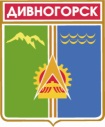 Администрация города ДивногорскаКрасноярского краяР А С П О Р Я Ж Е Н И Е 10. 01. 2020			                    г. Дивногорск	                                                  № 09рО проведении публичных слушаний по изменению разрешенного использования земельных участков с кадастровыми номерами 24:46:5305002:549, 24:46:5305002:550, 24:46:5305002:555В соответствии со статьей 28 Федерального закона от 16.10.2003 № 131-ФЗ «Об общих принципах организации местного самоуправления в Российской Федерации», на основании решения Дивногорского городского Совета депутатов от 26.01.2006 № 12-71-ГС «О положении о публичных слушаниях в муниципальном образовании г. Дивногорск», заключения отдела архитектуры и градостроительства о возможности изменения разрешенного использования земельных участков от 05.02.2018, заявлений Миргунова Олега Владимировича от 17.01.2018 №261, №262, №263, руководствуясь статьей 4 Федерального закона от 29.12.2004 № 191-ФЗ "О введении в действие Градостроительного кодекса Российской Федерации", статьей 18 Устава города Дивногорска Красноярского края:            1. Провести публичные слушания по вопросу изменения разрешенного использования следующих земельных участков:            1.1. Земельный участок площадью 733,0 кв.м, с кадастровым номером 24:46:5305002:549, расположенного по адресу: Красноярский край, г. Дивногорск, район пос.Манский, урочище «Пасека» (земли сельскохозяйственного назначения). Испрашиваемый вид использования земельного участка – земли общего пользования;            1.2. Земельный участок площадью 801,0 кв.м, с кадастровым номером 24:46:5305002:550, расположенного по адресу: Красноярский край, г. Дивногорск, район пос.Манский, урочище «Пасека» (земли сельскохозяйственного назначения). Испрашиваемый вид использования земельного участка – земли общего пользования;            1.3. Земельный участок площадью 636,0 кв.м, с кадастровым номером 24:46:5305002:555, расположенного по адресу: Красноярский край, г. Дивногорск, район пос.Манский, урочище «Пасека» (земли сельскохозяйственного назначения). Испрашиваемый вид использования земельного участка – земли общего пользования.            2. Дата проведения публичных слушаний 13.02.2020 в 15-15 часов. Место проведения: г. Дивногорск, ул. Комсомольская, 2, каб. 400 (зал заседаний).            3. Создать комиссию для подготовки и проведения публичных слушаний в составе:4.	Назначить докладчиком по вопросу, обсуждаемому на публичных слушаниях, собственника земельных участков Миргунова Олега Владимировича.5.	Комиссии:а)	опубликовать информацию о проведении публичных слушаний в средствах массовой информации и разместить на официальном сайте администрации города Дивногорска в информационно-телекоммуникационной сети «Интернет»;б)	пригласить для участия в публичных слушаниях жителей г.Дивногорска, обладающих избирательным правом, представителей администрации города, общественность;в)	направить сообщения о проведении публичных слушаний по вопросу предоставления разрешения на изменение разрешенного вида использования правообладателям земельных участков, имеющих общие границы с земельным участком, применительно к которому запрашивается данное разрешение, правообладателям объектов капитального строительства, расположенных на земельных участках, имеющих общие границы с земельным участком, применительно к которому запрашивается данное разрешение;г)	обеспечить сбор и учет письменных предложений и замечаний участников публичных слушаний по обсуждаемому вопросу.Исполняющий обязанностиГлавы  города                                                                                            М.Г. КузнецоваС О Г Л А С О В А Н И Епроекта постановления, распоряжения администрации города Дивногорска«О проведении публичных слушаний по изменению разрешенного использования земельногоучастка с кадастровым номером 24:46:5305002:549, 24:46:5305002:550,24:46:5305002:555»РЕЕСТРрассылки постановления, распоряженияУрупаха В.И.Рымарчук А.К.––заместитель Главы города, председатель на публичных слушаниях;заместитель Главы города, заместитель председателя на публичных слушаниях;Никитин В.В.–специалист МКУ «Архитектурно-планировочное бюро», секретарь на публичных слушаниях;Мурашов Ю.И..–председатель городского Совета депутатов;Куприянова О.В.–депутат городского Совета депутатов, член постоянной комиссии по городскому хозяйству и градостроительству; Шепеленко А.Н..–руководитель МКУ «Архитектурно-планировочное бюро»;Шкоморода Н.В. –начальник отдела архитектуры и градостроительстваадминистрации города;Гаврищук П.В. –ведущий специалист отдела правового и кадрового обеспечения администрации города.Наименование должности Ф.И.О. Дата передачи на согласованиеЗамечания, подпись, датаЗаместитель Главы города Урупаха В.И.Заместитель Главы города Рымарчук А.К.Заместитель Главы города Егоров С.И.ПрокуратураРуководитель Финансового управленияПрикатова Л.И.Начальник отдела правового и кадрового обеспеченияКудашова С.В.Начальники отделов:Руководитель МКУ «АПБ»Шепеленко А.Н.архитектуры и градостроительства Шкоморода Н.В.экономического развитияПанченко В.Ю.муниципального заказаМицкевич И.В.образованияКабацура Г.В.культурыШошина Е.В.физической культуры, спорта и молодежной политики  Калинин Н.В.Руководитель ТО КГКУ «УСЗН» Булгакова Н.В.Главный бухгалтерСурикова Е.П.Исполнитель: МКУ «АПБ» Никитин В.В.8 (39144) 3-78-21№№Наименование адресатакол-во экземпляров1.Заместитель Главы города  Урупаха В.И.12.Заместитель Главы города  Рымарчук А.К.13. Председатель городского Совета депутатов Мурашов Ю.И.1 4. МКУ АПБ3 5. ОАиГ1